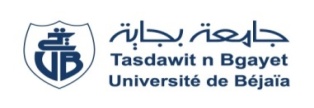                                            Université Abderrahmane MIRA de BejaiaFaculté des langues                                                       Département FrancaisExam – Second Semestre S2 – 2022/2023Module : AnglaisFull Name :………………………………Exercise 01: choose the right answer to the questions.  (5pts)What is a positive working environment? It is only a physical space where people work to gain money.it is a space that promotes employee wellbeing, productivity and growth.It is considered as the desk you sit at, closer to the coffee machine.A negative workplace has a tangible impact on how an office functions, such as:Increased productivityGreater probability of collaboration and teamworkImproved moraleDifficulty overcoming obstaclesAbility to overcome adversity.Why is a positive work environment important?It has a lot of disadvantages  for people at all levels in an organization.It is not as critical as we thought for a successful business of all stages.because creating a space where employees feel happy and inspired naturally leads to a more lively and collaborative workforceHow to create a positive work environment?By owning your value.Building stressful connections between all your employees.By not showing empathy to staff needs.In a company, Colleagues support and work in tandem in order to have positive outcomes such as:Uninspiring performance.Dismal outlook.Unwillingness to work collaboratively.Unwillingness to try new things.Willingness to think resourcefully and share information and ideasReduced energy levels.Exercise 02 : Complete the following sentences with the correct comparative form  (5 pts)In Canada, January is …COLDER……than March. (cold)I think that good health is ……MORE IMPO………….. than money. (important)You look……THINNER……… than the last time I saw you. Have you lost weight? (thin)You should go to the doctor. Your cold is …WORSE…….than it was a few days ago. (bad)Orange juice is……HEALTHIER…….than Coke. (healthy)Exercise 03 : Complete the following sentences with the correct superlative form. (5 pts)1. Mount Everest is …THE HIGHEST…… mountain in the world. (high)2. That is … …THE MOST VALUABLE….painting in the art gallery. It’s worth a million dollars. (valuable)3. Bill Gates is one of ………THE RICHEST…………men in the world. (rich)4. Arthur hates to clean. He has ……DIRTIEST…………..apartment I’ve ever seen. (dirty)5. The doctor told me that I can go back to work if I feel ……BETTER……...tomorrow. (good)6. I was afraid to turn off the lights last night. That was………SCARIEST………… show I’ve ever watched. (scary)Exercise 04 : Make comparisons of the following. Use your own ideas.  (2 pts)turtle/ rabbit/ fox : the rabbit is FASTER THAN a turtle. running shoes/ bedroom slippers/ high heeled shoes : Slippers ARE (not IS) more comfortable than heeled choes.Exercise 05 : Complete the sentences with your own idea using words of contrast (in contrast, whereas, yet, however, although…..)        (3 pts)1. In Japan, people drive on the left side of the road, in contrast to other ppl of the world that drive on the right2. Texting is a popular way to communicate for young people yet the older ones prefer to send letters3. I woke up early in the morning although I got few hours of sleep/ I was sick/        PAST SIMPLE                                       PAST SIMPLE                                       TeacherLevel Groupe/ SectionMr. Drias BL302